<Vocabulary & Idioms Matching Worksheet><Oprah Winfrey's Stanford Commencement Address> Now I want to talk a little bit about ________, because nobody's journey is seamless or smooth. We’re all ________. We all have _________. If things go wrong, you hit ___________ as you will-it's just life's way of saying, “time to change course.” So, ask every failure-this is what I do- every failure, every _______, every difficult time I say, “what is this here to teach me?.” And as soon as you get the lesson, you get to _________. If you really get the lesson, you pass and you don't have to repeat the class. If you don't get the lesson, it shows up wearing another pair of pants, or skirt, to give you some _________ work.  And what I've found is that ____________________________________________, because life always whispers to you first. And if you ignore the whisper, sooner or later you'll get a scream. Whatever you resist ________. But if you ask the right question-not “why is this happening?” But, “What is this here to teach me?” “________________________________” -it puts you in the place and space to get the lessen you need.  <Oprah Winfrey's Stanford Commencement Address Script>Now I want to talk a little bit about failings, because nobody's journey is seamless or smooth. We all stumble. We all have setbacks. If things go wrong, you hit a dead end-as you will-it's just life's way of saying, “time to change course.” So, ask every failure-this is what I do- with failure, every crisis, every difficult time I say, “what is this here to teach me?.” And as soon as you get the lesson, you get to move on. If you really get the lesson, you pass and you don't have to repeat the class. If you don't get the lesson, it shows up wearing another pair of pants, or skirt, to give you some remedial work.  And what I've found is that difficulties come when you don't pay attention to life's whisper, because life always whispers to you first. And if you ignore the whisper, sooner or later you'll get a scream. Whatever you resist persists. But if you ask the right question-not “why is this happening?” But, “What is this here to teach me?” “What is this here to teach me?-it puts you in the place and space to get the lessen you need.  <True & False Worksheet>Please discuss with your partner.True      Falrse She gave a birth when she was 18 years old.She is a famous media proprietor in the world.The 286 members of the audience received a midsized car GM’s from Oprah Winfrey.She was born as an illegitimate baby.She was an actress before she became  a talk show hostof Oprah Winfrey show.She said She has kept herself by studying religionunder that miserable environment.She is a woman whom people in US wish to take after.<Picture of Oprah Winfrey>A car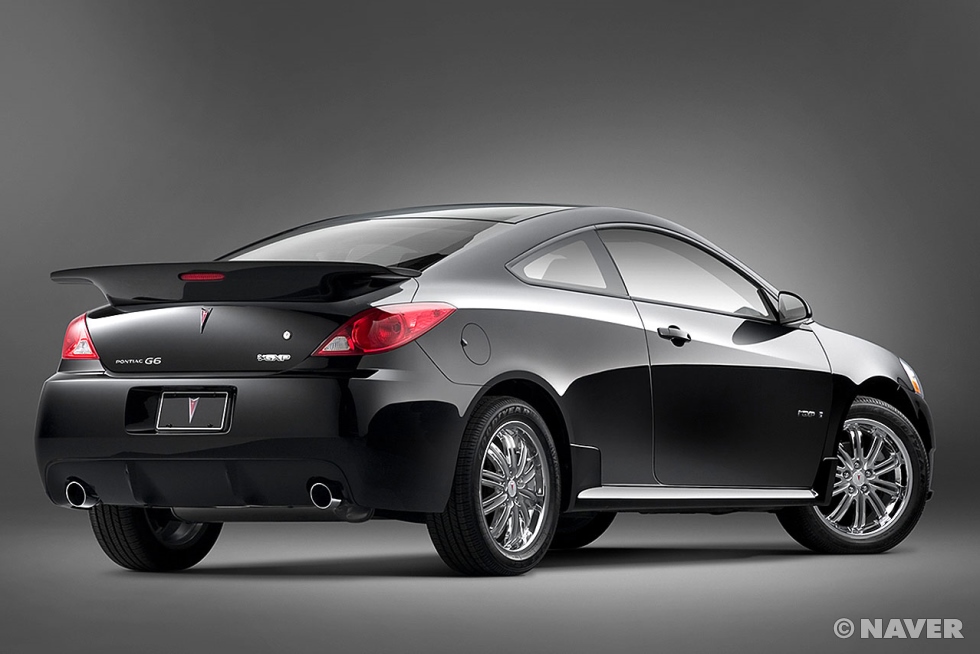  Listening   Speaking   Reading    Grammar   Writing Listening   Speaking   Reading    Grammar   Writing Listening   Speaking   Reading    Grammar   Writing Listening   Speaking   Reading    Grammar   WritingTopic: The Most Powerful Woman, Oprah Winfrey.Topic: The Most Powerful Woman, Oprah Winfrey.Topic: The Most Powerful Woman, Oprah Winfrey.Topic: The Most Powerful Woman, Oprah Winfrey.Instructor:ClaireStudents Competency Level:IntermediateNumber of Students:4Lesson Length:35 minMaterials: (List the Names of all materials used in the lesson. Materials must be shown at the end of this document)Pictures of Oprah WinfreyA carVocabulary & Idiom Matching WorksheetListening WorksheetOprah Winfrey's Stanford Commencement Address MP3Cell PhoneTrue or False WorksheetWhite Board & MarkerMaterials: (List the Names of all materials used in the lesson. Materials must be shown at the end of this document)Pictures of Oprah WinfreyA carVocabulary & Idiom Matching WorksheetListening WorksheetOprah Winfrey's Stanford Commencement Address MP3Cell PhoneTrue or False WorksheetWhite Board & MarkerMaterials: (List the Names of all materials used in the lesson. Materials must be shown at the end of this document)Pictures of Oprah WinfreyA carVocabulary & Idiom Matching WorksheetListening WorksheetOprah Winfrey's Stanford Commencement Address MP3Cell PhoneTrue or False WorksheetWhite Board & MarkerMaterials: (List the Names of all materials used in the lesson. Materials must be shown at the end of this document)Pictures of Oprah WinfreyA carVocabulary & Idiom Matching WorksheetListening WorksheetOprah Winfrey's Stanford Commencement Address MP3Cell PhoneTrue or False WorksheetWhite Board & MarkerAims: (What students will be able to achieve by participating in the activities of the lesson.  (Ss gain or get by doing…)Students improve their speaking skill by discussing about Oprah Winfrey. Students improve their listening skill by listening MP3 file about Oprah Winfrey.Students learn about new vocabulary & Idioms by listening to script.Aims: (What students will be able to achieve by participating in the activities of the lesson.  (Ss gain or get by doing…)Students improve their speaking skill by discussing about Oprah Winfrey. Students improve their listening skill by listening MP3 file about Oprah Winfrey.Students learn about new vocabulary & Idioms by listening to script.Aims: (What students will be able to achieve by participating in the activities of the lesson.  (Ss gain or get by doing…)Students improve their speaking skill by discussing about Oprah Winfrey. Students improve their listening skill by listening MP3 file about Oprah Winfrey.Students learn about new vocabulary & Idioms by listening to script.Aims: (What students will be able to achieve by participating in the activities of the lesson.  (Ss gain or get by doing…)Students improve their speaking skill by discussing about Oprah Winfrey. Students improve their listening skill by listening MP3 file about Oprah Winfrey.Students learn about new vocabulary & Idioms by listening to script.Language Skills: (Lists what activities language skills students will be using by participating in the activities of the lesson.)Reading: (Where did reading occur in the lesson?)Students will read vocabulary worksheet related to Commencement Address and Commencement Address script when they fill in the blank..Listening: (Where did listening occur in the lesson?)Students will listen to teacher’s instruction, a MP3 file of Oprah Winfrey, Discuss with partner, teacher’s feed-back.Speaking: (Where did speaking occur in the lesson?)Students will talk about Oprah Winfrey, discuss with partner.Writing: (Where did writing occur in the lesson?) Students will take a note.Language Skills: (Lists what activities language skills students will be using by participating in the activities of the lesson.)Reading: (Where did reading occur in the lesson?)Students will read vocabulary worksheet related to Commencement Address and Commencement Address script when they fill in the blank..Listening: (Where did listening occur in the lesson?)Students will listen to teacher’s instruction, a MP3 file of Oprah Winfrey, Discuss with partner, teacher’s feed-back.Speaking: (Where did speaking occur in the lesson?)Students will talk about Oprah Winfrey, discuss with partner.Writing: (Where did writing occur in the lesson?) Students will take a note.Language Skills: (Lists what activities language skills students will be using by participating in the activities of the lesson.)Reading: (Where did reading occur in the lesson?)Students will read vocabulary worksheet related to Commencement Address and Commencement Address script when they fill in the blank..Listening: (Where did listening occur in the lesson?)Students will listen to teacher’s instruction, a MP3 file of Oprah Winfrey, Discuss with partner, teacher’s feed-back.Speaking: (Where did speaking occur in the lesson?)Students will talk about Oprah Winfrey, discuss with partner.Writing: (Where did writing occur in the lesson?) Students will take a note.Language Skills: (Lists what activities language skills students will be using by participating in the activities of the lesson.)Reading: (Where did reading occur in the lesson?)Students will read vocabulary worksheet related to Commencement Address and Commencement Address script when they fill in the blank..Listening: (Where did listening occur in the lesson?)Students will listen to teacher’s instruction, a MP3 file of Oprah Winfrey, Discuss with partner, teacher’s feed-back.Speaking: (Where did speaking occur in the lesson?)Students will talk about Oprah Winfrey, discuss with partner.Writing: (Where did writing occur in the lesson?) Students will take a note.Language Systems: (Lists what language systems students will be using by participating in the activities of the lesson.)Phonology: (sound)Repeating after T, Classroom participation and discuss. Function: (situation)Discuss with partner if it is true or not, Asking questions.Lexis: (meaning)Learning vocabulary used in script.Grammar: (language structure)General speaking grammar not emphasized.Discourse: (communication) Discuss with partner to find answer in True and False activity.Language Systems: (Lists what language systems students will be using by participating in the activities of the lesson.)Phonology: (sound)Repeating after T, Classroom participation and discuss. Function: (situation)Discuss with partner if it is true or not, Asking questions.Lexis: (meaning)Learning vocabulary used in script.Grammar: (language structure)General speaking grammar not emphasized.Discourse: (communication) Discuss with partner to find answer in True and False activity.Language Systems: (Lists what language systems students will be using by participating in the activities of the lesson.)Phonology: (sound)Repeating after T, Classroom participation and discuss. Function: (situation)Discuss with partner if it is true or not, Asking questions.Lexis: (meaning)Learning vocabulary used in script.Grammar: (language structure)General speaking grammar not emphasized.Discourse: (communication) Discuss with partner to find answer in True and False activity.Language Systems: (Lists what language systems students will be using by participating in the activities of the lesson.)Phonology: (sound)Repeating after T, Classroom participation and discuss. Function: (situation)Discuss with partner if it is true or not, Asking questions.Lexis: (meaning)Learning vocabulary used in script.Grammar: (language structure)General speaking grammar not emphasized.Discourse: (communication) Discuss with partner to find answer in True and False activity.Assumptions: (What students must already be able to do and what concepts must already be mastered before the lesson in order to achieve the aims of the lesson.)Students know who Oprah Winfrey is.Students should able to almost understand when they listen a MP3 file without script, and when they discuss with partner.Assumptions: (What students must already be able to do and what concepts must already be mastered before the lesson in order to achieve the aims of the lesson.)Students know who Oprah Winfrey is.Students should able to almost understand when they listen a MP3 file without script, and when they discuss with partner.Assumptions: (What students must already be able to do and what concepts must already be mastered before the lesson in order to achieve the aims of the lesson.)Students know who Oprah Winfrey is.Students should able to almost understand when they listen a MP3 file without script, and when they discuss with partner.Assumptions: (What students must already be able to do and what concepts must already be mastered before the lesson in order to achieve the aims of the lesson.)Students know who Oprah Winfrey is.Students should able to almost understand when they listen a MP3 file without script, and when they discuss with partner.Anticipated Errors and Solutions: (What things might go wrong in the lesson and what the solution will be. An SOS activity should also be included)Students may not be able to understand the MP3 file perfectly. :Before listening activity, students will learn key vocabularies of the script of MP3 file.Students may not be able to fill in blanks at first time. :Try to repeat the Mp3 again and again.Students may need more time to work activities.Give more a little time to finish it.Anticipated Errors and Solutions: (What things might go wrong in the lesson and what the solution will be. An SOS activity should also be included)Students may not be able to understand the MP3 file perfectly. :Before listening activity, students will learn key vocabularies of the script of MP3 file.Students may not be able to fill in blanks at first time. :Try to repeat the Mp3 again and again.Students may need more time to work activities.Give more a little time to finish it.Anticipated Errors and Solutions: (What things might go wrong in the lesson and what the solution will be. An SOS activity should also be included)Students may not be able to understand the MP3 file perfectly. :Before listening activity, students will learn key vocabularies of the script of MP3 file.Students may not be able to fill in blanks at first time. :Try to repeat the Mp3 again and again.Students may need more time to work activities.Give more a little time to finish it.Anticipated Errors and Solutions: (What things might go wrong in the lesson and what the solution will be. An SOS activity should also be included)Students may not be able to understand the MP3 file perfectly. :Before listening activity, students will learn key vocabularies of the script of MP3 file.Students may not be able to fill in blanks at first time. :Try to repeat the Mp3 again and again.Students may need more time to work activities.Give more a little time to finish it.References:Listening file : https://youtu.be/Bpd3raj8xwwPictures : On the web site (Naver)References:Listening file : https://youtu.be/Bpd3raj8xwwPictures : On the web site (Naver)References:Listening file : https://youtu.be/Bpd3raj8xwwPictures : On the web site (Naver)References:Listening file : https://youtu.be/Bpd3raj8xwwPictures : On the web site (Naver)Lead-In or Pre-Task Part (Warm-Up Part to activate and create interest in the lesson.)Lead-In or Pre-Task Part (Warm-Up Part to activate and create interest in the lesson.)Lead-In or Pre-Task Part (Warm-Up Part to activate and create interest in the lesson.)Lead-In or Pre-Task Part (Warm-Up Part to activate and create interest in the lesson.)Materials: (List the Names of all materials used in the Lead-In or Pre-Task Part of the lesson. Materials must be shown at the end of this document)Pictures of Oprah WinfreyMaterials: (List the Names of all materials used in the Lead-In or Pre-Task Part of the lesson. Materials must be shown at the end of this document)Pictures of Oprah WinfreyMaterials: (List the Names of all materials used in the Lead-In or Pre-Task Part of the lesson. Materials must be shown at the end of this document)Pictures of Oprah WinfreyMaterials: (List the Names of all materials used in the Lead-In or Pre-Task Part of the lesson. Materials must be shown at the end of this document)Pictures of Oprah WinfreyTime:Classroom Set Up:Student Activity and Goals:Teacher Procedure & Instructions:3 min3 min3 min2 minWWWWTry to get Ss interested in lessons.Ss talk about if they’ve though celebrities who are on TV show are wonderful. Ss speak various answers with different type.Ss are introduced to the topic and talk about Oprah Winfrey. Start to talk about T story related to Oprah Winfrey.Eliciting Ss by asking “Have you ever thought that celebrities are sincerely wonderful? If you have, who do you thought and why?”Show some picture related to Oprah, ask what they are aboutIntroduce ‘Oprah Winfrey’ as the most powerful women in the world. Now Let’s find out more about Oprah Winfrey.Pre-Activity or Task Familiarization Part  (Presentation Part Presenting the language structure to be covered in the lesson. Prepares students for the communication activity.)Pre-Activity or Task Familiarization Part  (Presentation Part Presenting the language structure to be covered in the lesson. Prepares students for the communication activity.)Pre-Activity or Task Familiarization Part  (Presentation Part Presenting the language structure to be covered in the lesson. Prepares students for the communication activity.)Pre-Activity or Task Familiarization Part  (Presentation Part Presenting the language structure to be covered in the lesson. Prepares students for the communication activity.)Materials: (List the Names of all materials used in the Pre-Activity or Task Familiarization Part of the lesson. Materials must be shown at the end of this document)Vocabulary & Idiom WorksheetWhite Board & MarkerMaterials: (List the Names of all materials used in the Pre-Activity or Task Familiarization Part of the lesson. Materials must be shown at the end of this document)Vocabulary & Idiom WorksheetWhite Board & MarkerMaterials: (List the Names of all materials used in the Pre-Activity or Task Familiarization Part of the lesson. Materials must be shown at the end of this document)Vocabulary & Idiom WorksheetWhite Board & MarkerMaterials: (List the Names of all materials used in the Pre-Activity or Task Familiarization Part of the lesson. Materials must be shown at the end of this document)Vocabulary & Idiom WorksheetWhite Board & MarkerTime:Classroom Set Up:Student Activity and Goals:Teacher Procedure & Instructions:2 min4min3min3minWWWWSs think about new word and do several answers.Ss connect between important words in main activity’s material and after think about correct meaning individually. Ss find appropriate words and meaning.Ss check answer(Eliciting) After write a word and ask Ss if they know the meaning or another word has same meaning to INTERRUPT?Give answer.  (Setback)Hand a worksheet out. (Explicit instruction) Explain & Demonstrate how to do activity and ask doing activity individually.Give 3 min Ss to find out answers.T monitors discreetly & answer if Ss ask any questions.Check with all Ss and give answers.Main Activity or Task Realization Part (Practice to Production Part Teacher lead practice of the language presented and move to communication based more student centered activity)Main Activity or Task Realization Part (Practice to Production Part Teacher lead practice of the language presented and move to communication based more student centered activity)Main Activity or Task Realization Part (Practice to Production Part Teacher lead practice of the language presented and move to communication based more student centered activity)Main Activity or Task Realization Part (Practice to Production Part Teacher lead practice of the language presented and move to communication based more student centered activity)Materials: (List the Names of all materials used in the Main Activity or Task Realization Part of the lesson. Materials must be shown at the end of this document)Oprah Winfrey Listening MP3 FileCell PhoneListening Activity WorksheetMaterials: (List the Names of all materials used in the Main Activity or Task Realization Part of the lesson. Materials must be shown at the end of this document)Oprah Winfrey Listening MP3 FileCell PhoneListening Activity WorksheetMaterials: (List the Names of all materials used in the Main Activity or Task Realization Part of the lesson. Materials must be shown at the end of this document)Oprah Winfrey Listening MP3 FileCell PhoneListening Activity WorksheetMaterials: (List the Names of all materials used in the Main Activity or Task Realization Part of the lesson. Materials must be shown at the end of this document)Oprah Winfrey Listening MP3 FileCell PhoneListening Activity WorksheetTime:Classroom Set Up:Student Activity and Goals:Teacher Procedure & Instructions:2 min4min2min2min1minWWWW-SWListen to MP3 file of Oprah Winfrey's Stanford Commencement Address)Ss think about what they say in MP3 file and do activity.Ss read the text and check answers.(Instruction) T asks ss put their pens down, listen carefully to the Commencement Address and fill in the blanks.Distribute worksheets to ss.Explain to ss what they the text is about.Playing the listening MP3 file.If ss want to hear several times, playing it again and again.Give 1 or 2min to find out answers and Ask ss fill in blacks of worksheet.T ask ss to read text with answer that correct word in the blank as a person. Talk about Oprah Winfrey's Stanford Commencement Address.Post Activity or Post Task Part (Wrap-Up Part Close the Lesson on a high note to and consolidate language learned in a communication based activity new situation.)Post Activity or Post Task Part (Wrap-Up Part Close the Lesson on a high note to and consolidate language learned in a communication based activity new situation.)Post Activity or Post Task Part (Wrap-Up Part Close the Lesson on a high note to and consolidate language learned in a communication based activity new situation.)Post Activity or Post Task Part (Wrap-Up Part Close the Lesson on a high note to and consolidate language learned in a communication based activity new situation.)Materials: (List the Names of all materials used in the Post Activity or Post Task Part of the lesson. Materials must be shown at the end of this document)True & False WorksheetMaterials: (List the Names of all materials used in the Post Activity or Post Task Part of the lesson. Materials must be shown at the end of this document)True & False WorksheetMaterials: (List the Names of all materials used in the Post Activity or Post Task Part of the lesson. Materials must be shown at the end of this document)True & False WorksheetMaterials: (List the Names of all materials used in the Post Activity or Post Task Part of the lesson. Materials must be shown at the end of this document)True & False WorksheetTime:Classroom Set Up:Student Activity and Goals:Teacher Procedure Instructions:2min5min3minWGWSs answer true or no and going on True & false activity.Ss think about answer with reviewing today’s class by themselves. Discuss if it is true or not with partner. (Eliciting) Ask students “Oprah Winfrey was a Stanford student. Is this true?” T tells ss we will start activity to choose True & False in pairs like we just did. Form 2 groups. Distribute True & False worksheet to ss.Give 3 min to find out.Check answers and wrap up the class by reviewing what we talked about Oprah Winfrey’s famous saying. 